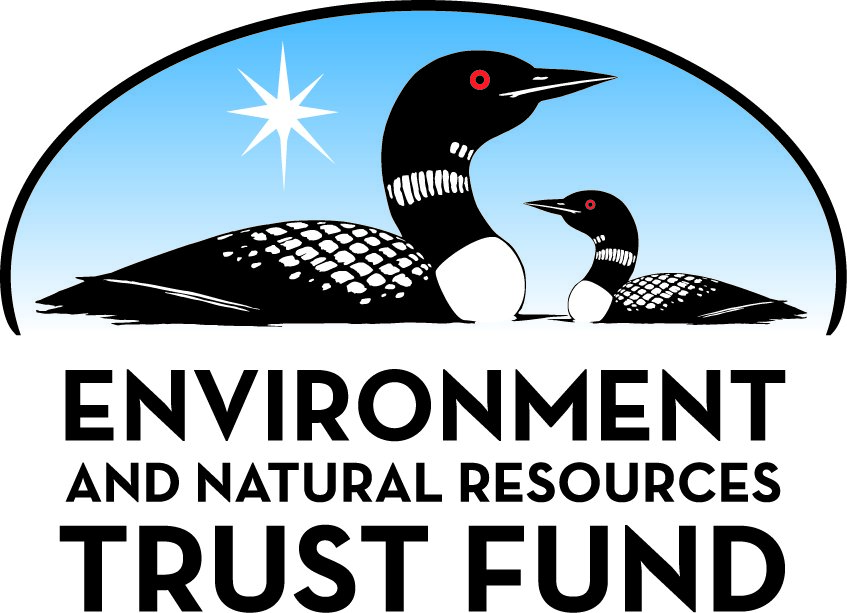 Environment and Natural Resources Trust Fund2021 Request for ProposalGeneral InformationProposal ID: 2021-278Proposal Title: Preserving Minnesota’s Wetlands: Our Resource for Future MedicineProject Manager InformationName: Brian DingmannOrganization: U of MN - CrookstonOffice Telephone: (218) 280-6898Email: dingm021@crk.umn.eduProject Basic InformationProject Summary: Our Minnesota bogs are an essential resource. As we use microbes to biomonitor the health of these critical habitats, we could find the next antibacterial, antifungal, or antiviral medicinal product.Funds Requested: $247,000Proposed Project Completion: 2024-06-30LCCMR Funding Category: Foundational Natural Resource Data and Information (A)Project LocationWhat is the best scale for describing where your work will take place?  
	StatewideWhat is the best scale to describe the area impacted by your work?  
	StatewideWhen will the work impact occur?  
	During the Project and In the FutureNarrativeDescribe the opportunity or problem your proposal seeks to address. Include any relevant background information.Our Minnesota bogs are unique and vital wetland resources because they are the most carbon-dense ecosystems on the planet. Bogs are an essential carbon sink since carbon is bound and sequestered in the peat layer. Microorganisms play an indispensable role in bog habitat geochemical cycling. Microbial biomonitoring would enhance wetland assessment/management since the microbial community responds quickly to any disturbances. Since knowledge of the microbial communities in Minnesota bogs is lacking, cataloging this diversity would be an efficient and economical method to establish a baseline for future bog health assessment and management. This project provides enriched educational opportunities for underrepresented students in Minnesota. 
This study contributes to the overall understanding of Minnesota’s peatlands and their conservation. Additionally, the University of Minnesota Crookston (UMC) and White Earth Tribal and Community College (WETCC) students participate in Tiny Earth. This antibiotic discovery initiative utilizes techniques to investigate various soils for potential antibiotic-producing microorganisms. Due to increased antibiotic resistance, there is a great need to discover and develop new antimicrobials. To our knowledge, the microbial communities of Minnesota’s bogs have not been mined for potential antibiotic-producers. Such findings would support Minnesota wetland conservation and Minn. Stat. § 103A.201, subd.What is your proposed solution to the problem or opportunity discussed above? i.e. What are you seeking funding to do? You will be asked to expand on this in Activities and Milestones.Bogs are defined by the vegetation and hydrological parameters found in a given area.   Since microorganisms quickly adjust to various fluctuations in these bogs, it is crucial to understand better the microbial functional diversity and community structure.  We would establish a baseline for efficient assessment and economical management practices by monitoring the microbial communities in all ten ecoregions within the state.
The need for new antimicrobials is self-evident in this time of growing antibiotic resistance. The Tiny Earth Studentsourcing Antibiotic Discovery project has standardized the methodology to isolate and characterize soil bacteria.  By training undergraduates from two institutions, we would have a small army of investigators searching for antibiotic-producing bacteria in bogs.  We hypothesize our Minnesota bogs contain a potentially unexploited reservoir of these bacteria.  Specifically, the bogs are inhabited by the Actinomycetes bacterial group that has shown to provide antibacterial, antifungal, and antiviral medicinal natural products.  Faculty and undergraduate students working on this project will develop sustainable protocols which characterize the microbial community functionality and diversity within bogs.  Additionally, bacteria capable of producing novel antimicrobials will be targeted.What are the specific project outcomes as they relate to the public purpose of protection, conservation, preservation, and enhancement of the state’s natural resources? The project would catalog the bog microbial functional diversity and community structure in Minnesota’s ten ecoregions. The database/protocols will be widely disseminated to stakeholders for best management practices. 

Enhancement sampling for the Actinomycetes bacterial group would lead to potential new sources for antimicrobials. These types of efforts are crucial for the health and wellbeing of not only Minnesotans but society in general. 

The University of Minnesota Crookston and White Earth Tribal and Community College undergraduates will be trained in molecular and microbiological techniques for future careers in health and conservation (e.g., DNR, USDA, MPCA, and graduate schools).Activities and MilestonesActivity 1: Characterize the microbial community functionality and diversity in bogsActivity Budget: $132,112Activity Description: 
Bogs are found in all ten ecoregions of the state and are an essential carbon sink for global carbon cycling.  Conservation and preservation of our Minnesota peatlands are critical as carbon dioxide levels continue to rise worldwide.  The importance of wetlands in geochemical cycling and specifically the microbial community in these processes is well established.  The proposed research investigates the microbial functional diversity and community structure within our Minnesota bogs.  Using commercially available kits, faculty and undergraduates will analyze the diversity of the microbial community between bogs (inter-bog diversity) and within bogs (intra-bog diversity). To facilitate more efficient and effective biomonitoring, we propose to establish a microbial diversity database and protocols for assessment and best management practices.  The databases and associated protocols would be widely disseminated to the various stakeholders (e.g., DNR, MPCA, etc.).  Aspects of this activity will be incorporated into suitable courses at UMC and WETCC. Students engaged in this work will be well prepared for required internships and future employment.Activity Milestones: Activity 2: Characterize the microbial community’s ability to produce potential antimicrobialsActivity Budget: $114,888Activity Description: 
The crisis of antibiotic resistance provides an immediate and critical need for new and novel antimicrobials.  Natural products, such as secondary metabolites produced from microorganisms, constitute the majority of our antibiotics.  The Tiny Earth, Studentsourcing Antibiotic Discovery project has standardized the methodology to isolate and characterize potential producers of antimicrobial bacteria.  After isolation and purification of soil bacteria, we will conduct competition experiments against the so-called safe pathogens to identify likely antibiotic-producing cultures.  Subsequently, chemical extraction/fractionation would lead to the identification of antimicrobial compounds.
Faculty and undergraduate students at UMC and WETCC will employ both molecular techniques and microbiological methods to identify and selectively enhance the culture of Actinobacteria.  This group of bacteria is known to exist in bogs and has demonstrated the ability to produce antibacterial, antifungal, and antiviral products.  Molecular techniques will identify Actinobacteria genes that are responsible for the production of potential antibiotics.  Additionally, we will establish empirically-derived methods to enhance the cultures of these antibiotic-producing bacteria since most soil bacteria cannot usually be cultured.  Aspects of this activity will be incorporated into suitable courses at UMC and WETCC. Faculty and undergraduates will compile results and disseminate information to stakeholders.Activity Milestones: Project Partners and CollaboratorsLong-Term Implementation and FundingDescribe how the results will be implemented and how any ongoing effort will be funded. If not already addressed as part of the project, how will findings, results, and products developed be implemented after project completion? If additional work is needed, how will this be funded? 
We have used most of the techniques for several years in our teaching laboratories at the University of Minnesota Crookston and have the existing infrastructure to train the undergraduates as mentioned in this proposal.   The proposed database and baseline data sets will be widely disseminated to the appropriate entities (e.g., DNR, MPCA, etc.). Once sampling and data analysis protocols are established the biomonitoring can be incorporated into existing citizen scientist resource management programs.  If we find some promising or at least interesting leads for antibacterial, antifungal, or antiviral medicinal natural products we will aggressively seek additional funding opportunities.Project Manager and Organization QualificationsProject Manager Name: Brian DingmannJob Title: Associate Professor, University of Minnesota CrookstonProvide description of the project manager’s qualifications to manage the proposed project. 
The Tiny Earth, Studentsourcing Antibiotic Discovery project, has standardized the methodology to isolate and characterize potential antibiotic-producing bacteria.  Their mission is to create a worldwide crowdsourcing initiative to search for new and novel antibiotics.  These microbiological techniques have been used extensively in the teaching laboratories at the University of Minnesota Crookston.  We have already trained many students in these techniques in the teaching laboratories with this project would act as a large-scale field sampling effort. 
The project manager, along with the co-PIs, have either published articles or presented at national conferences regarding the proposed techniques. At the University of Minnesota Crookston campus, the science faculty seek to empower the next generation of scientists and health science professionals.  Research is not necessarily about the accolades and personal achievement as much as the critical process of training students to think, and problem solve critically.Organization: U of MN - CrookstonOrganization Description: 
The marketable laboratory-trained undergraduates and the biomonitoring databases produced reflect the University of Minnesota Crookston and the White Earth Tribal and Community College land-grant missions to focus on practical teaching and dissemination to society.  This project is a partnership of two teaching institutions in northwest Minnesota that are committed to the land-grant mission and the success of the region we serve. 
Both institutions serve underrepresented populations of students pursuing science and professional degrees.  Specifically, the University of Minnesota Crookston has the highest percentage of students that are Pell-eligible and first-generation college learners within the University of Minnesota system. 
Likewise, the White Earth Tribal and Community College engages a rural community that is grounded in Anishinaabe culture, values, and traditions.  Over ninety percent of the students are Pell-eligible.  Practical training of these students has the potential to retain and empower these students to seek jobs and careers that will not only transform their lives but their extended families.  Students will develop skills that can be applied to situations that are high-wage and benefit paying in rural communities of the region, including the Minnesota Department of Natural Resources, the White Earth Nation, and the Minnesota Department of Agriculture.Budget SummaryClassified Staff or Generally Ineligible ExpensesNon ENRTF FundsAttachmentsRequired AttachmentsVisual ComponentFile: Alternate Text for Visual ComponentThe attached picture provides an overview of the proposed research.  Preserving Minnesota's Wetlands: Our Resource for Future Medicine.Optional AttachmentsSupport Letter or OtherAdministrative UseDoes your project include restoration or acquisition of land rights? 
	NoDoes your project have patent, royalties, or revenue potential? 
	NoDoes your project include research? 
	YesDoes the organization have a fiscal agent for this project? 
	Yes,  Sponsored Projects AdministrationDescriptionCompletion DateFaculty and 4-6 undergraduates will collect samples from bogs in each of the ten ecoregions.2021-10-31Faculty and 4-6 undergraduates will complete microbial functional and biodiversity analyses.2023-08-31DescriptionCompletion Date4-6 undergraduates will be trained in gene analysis and initial analyses of antibiotic-producing bacteria.2023-08-31Faculty and 4-6 undergraduates will conduct chemical extraction, fractionation, and identification of potential antimicrobial.2024-01-31Faculty and 4-6 undergraduates will compile/disseminate findings to stakeholders (MPCA, DNR, etc.) and conferences.2024-04-30NameOrganizationRoleReceiving FundsLorna LagueWhite Earth Tribal and Community CollegePresident of White Earth Tribal and Community CollegeNoCategory / NameSubcategory or TypeDescriptionPurposeGen. Ineli gible% Bene fits# FTEClass ified Staff?$ AmountPersonnelProject Manager/PIBrian Dingmann (project manager)36.5%0.39$29,187co-PIKarl Anderson (NDSU research collaborator)36.5%0.39$17,400co-PIVenugopal Mukku (UMC research collaborator)36.5%0.26$19,344Undergraduate ResearchersUndergraduate research8%0.39$90,450Sub Total$156,381Contracts and ServicesSub Total-Equipment, Tools, and SuppliesTools and SuppliesBIOLOG Lab suppliesactivity one: microbial diversity and functional analysis$5,500Tools and SuppliesGeneral use Polymerase Chain Reaction (PCR) reagentsTo analyze micobial structure and function we will investigate 200 samples across the state.  General PCR will allow us to gauge structure and funtion to focus research.$18,000Tools and SuppliesQPCR on 200 samplesTo analyze and quantify the microbial community structure and function we will investigate 200 samples across the state.$21,000Tools and SuppliesMicrobiolgical lab suppliesMicrobiolgical culturing and manipulating soil microbes.$12,000Tools and SuppliesDNA sequencing lab suppliesDNA sequencing is necessary to identify microbial strains in the bog environment.$10,000Tools and SuppliesChemical extractionExtraction, and fractionation is necessary to identify potential antimicrobial products from the bog microbes.$12,000Tools and SuppliesChemical reagentsVarious chemical reagents will be used that are considered general chemical consumables.$3,000Sub Total$81,500Capital ExpendituresSub Total-Acquisitions and StewardshipSub Total-Travel In MinnesotaMiles/ Meals/ LodgingTravel to sample bogsTravel ($0.575 per mile of travel, 14,989 miles sampling around state)$8,619Sub Total$8,619Travel Outside MinnesotaSub Total-Printing and PublicationPrintingPrinting of reports to stakeholdersPrinting of reports to stakeholders$500Sub Total$500Other ExpensesSub Total-Grand Total$247,000Category/NameSubcategory or TypeDescriptionJustification Ineligible Expense or Classified Staff RequestCategorySpecific SourceUseStatusAmountStateState Sub Total-Non-StateNon State Sub Total-Funds Total-TitleFileWhite Earth Tribal and Community Support Letter